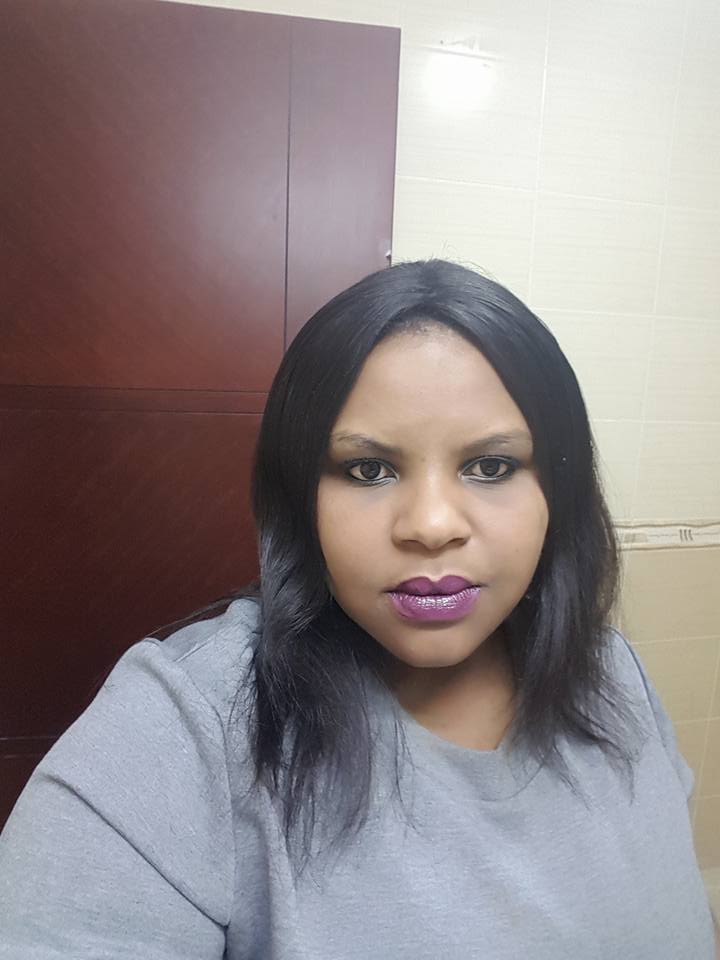 Age:	30	Date of Birth:	1987 – 08 - 14Nationality:	South AfricanMarital Status:	MarriedTeaching Experience:	8 years (3years International)C/o-Contact Number:	+971505891826Email Address:	kululwa.376560@2freemail.com EducationJanuary 2008 – June 2011	National Diploma: Early Childhood Development, Level 5Level 5 Higher Certificate: Early Childhood Development (College of Cape Town)	January 2007 – December 2007 	B.Ed. foundation phase	(CPUT) Cape Town Peninsula University of Technology 	January 2002 – December 2006 	Queenstown Girl’s High School (Grade 8 – Grade 12 - Matric)January 1994 – December 2001 	Balmoral Girl’s Primary School (Grade 1 – Grade 7)Courses Attended/Professional Development.2017	Fundamentals of Differentiation (Rania Nasr)2013	School Readiness – Grade R Training (Dr. Melodie de Jager)2016	Pearson Training 	Civil Defense (Fire Evacuation Training)	Envision Math 2.0, Interactive Science 		Cornerstone/Keystone	Scholastic Reading Program2011	First Aid Training (Virgin Active)Achievements and Leadership PositionsSeptember 2005 – September 2006 	Prefect at school and Deputy Head Girl (of School House Hostel)January 2006 – December 2006	Full Colors:	Drama	 Choir	 Debating & Public SpeakingJanuary 2005 – December 2005	Full Colours :	 Drama	 Choir	 Debating & Public SpeakingJanuary 2004 – December 2004	Full colours :	 Drama	 Choir	 Debating & Public SpeakingJanuary 2003 – December 2003	Half colours :		 Drama		 Choir		 Debating & Public SpeakingJanuary 2001 – December 2001		Junior Monitor &		Secretary House Captain (Heward House)ExperienceExperienceAugust 2014 - November 2017Grade 1 & KG 1 Teacher, UAEDiyar International School Private School, Fujairah UAE.Classroom teacher for boys and girls, teaching English, Math and   Science.   Responsible for pacing and lesson planning.  Using and creating resources, marking of work, writing reports and meeting with parents to discuss progress of students.April 2014 - August 2014Private Au PairCape Town, South Africa.  Child aged 4.  Responsible for school drop offs and picking him up from school.  Organizing educational activities for the afternoon.  Supervising meals and bed time routine.February 2014 – April 2014Temporary Au Pair	Cape Town, South Africa.  Children aged 4 and 7.  Responsible for picking them up from school.  Organizing educational activities.  Supervising meals and assisting with homework.April 2013 - December 2013Grade 1 Teacher (6 year olds)Southbourne Preparatory School, South AfricaEducational facilitator for boys and girls, teaching Numeracy, Science and English.   Responsible for pacing and lesson planning.  Using and creating resources, marking of work, writing reports and meeting with parents to discuss progress of students.January 2013 – April 2013Teacher AssistantBalmoral Girls’ Primary SchoolSouthAfricaGeneral class assistant for girls aged (5yrs) Grade 0 and (6yrs) Grade R.   Assisting with class room activities where ever I was needed in the school.April 2012 – July 2012 &February 2011 – April 2011Temporary Au PairCape Town, South AfricaChild aged 4.  Responsible for school drop offs and pickups.  Organizing educational activities during the day.   Assisting with Kumon (numeracy & language homework).  Supervising meals and bed time routine.July 2011 – April 2012Children’s Program Co – CoordinatorPrivate Game Reserve (Labella Game Reserve), South AfricaChildren aged 0 – 8years.   Responsible for Welcoming guests and their kids, looking after the children including accompanying the children on game drives while the parents participate in the adult game drives. Educating the children about the wild (with the help of a ranger) encouraging children to take part in activities such as arts & crafts, baking and entertainment around fire camps etc.February 2009 – September 2010Part time Au PairCape Town, South AfricaChildren aged 4 and 6.  Responsible for facilitating educational activities for the afternoon.   Supervising and preparing meal times and bath times.March 2007 – April 2011Virgin Active (Gardens cape town) Club V DepartmentCape Town, South AfricaChildren aged 0 – 7yearsEntertaining and assisting in activities: arts &crafts. Bottle feeding infants and duties such as assisting with nap times and changing nappies.